ESCOLA _________________________________DATA:_____/_____/_____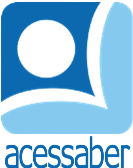 PROF:_______________________________________TURMA:___________NOME:________________________________________________________Text	My name is Ben Brown and I´m a teacher. My address is 20, Yellow Street and my telephone number  is 2687-4593.	I´m 49 years old and I´m married. My daughter, Kendra, is three and half years old. 	My wife, Mia, is Italian. She is a bank teller. She speaks English and Italian. Marques, Amadeu. Ensino Fundamental II. Pág.12Vocabulário:brother: irmãowife: esposa               sister: irmãdaughter: filhafather: paisingle: solteiromother: mãebank teller: bancáriohusband: maridomarried: casadoResponda em português, de acordo com o texto:Qual é a profissão do Ben? R: __________________________________________________________________A que se refere o número 49?  R: __________________________________________________________________Bem é casado ou solteiro, confirme sua resposta com um trecho do texto?R: ______________________________________________________________________________________________________________________________________Qual é a idade da filha do Ben? R: __________________________________________________________________Quem são kendra e Mia? R: ______________________________________________________________________________________________________________________________________Marque (V) para verdadeiro e (F) para falso?a) (   ) Ben é casado com Kendra. b) (   ) Kendra tem três anos e meio. c) (   ) Mia  é professora. d) (   ) Ben é bancário. e) (   ) Ben tem quarenta e nove anos. f ) (   ) Ben é bilíngue, fala Italiano e Inglês. 